Qualifying Standards Addendum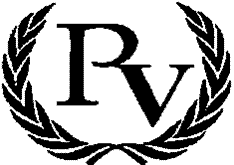 We are delighted that you are interested in leasing a dwelling in our apartment community. In order to help you in making your decision, we have listed below the criteria for qualifying as a resident with us.This rental application must be fully completed, dated, and signed by each applicant.Each applicant must provide current government photo identification and allow it to be photocopied. A valid social will be required to process your rental application.Applicants, who are first time renters, will be required to pay a larger deposit.Applicants, who do not make three times the monthly amount of rent, will be required to have a co-signer.If applicant’s family will be occupying the dwelling, the family size must be appropriate for the available apartment, i.e. no more than two adults per bedroom, in most circumstances.Employment and monthly income must be verifiable. Applicant must provide most current pay stubs or most recent tax return if self-employed.Applicants may be denied for the following reasons;Falsification of application Incomplete applicationInsufficient income (total of all applicants)Criminal convictions (We will accept NO FELONIES)Credit history (Bankruptcy within the past two years will require an additional security deposit equal to one month’s rent)Poor rental historyWe do not discriminate on the basis of race, color, creed, religion, sex, national origin, disability, or family status.The application fee is $35.00 per person over the age of 18 or $50 for a married couple. The application fee is non-refundable.Security deposits are non-refundable after approval.Applicant _______________________________   	Date _________________Please provide 1month of paystubs, driver license, social security card, and application fee on money order when returning application.Date: ________________________________How did you hear about us? (check the box in front of) □ Apartments.com / □ Flyer / □ Walk-in / □ Website / □ Facebook □ AHRN / □ Craigslist / □ Referral? By Whom: _________________________________________________________Move-in special offer_______________________________ E-mail address: ___________________________________________Applicants full name: _________________________________________Phone ______________________DOB___________________Social Security #_______________________Driver’s License #____________________State_______________Exp.________________Visa/Work Permit #_____________________________Country______________________Exp. Date____________________________Current Address________________________________City___________________State_____________Zip_______________________Current Landlords Name_____________________________________________ Landlords Phone #______________________________How long at this address __________________Reason for leaving_________________________________________________________Previous Address_____________________________________City___________________State_____________Zip_________________Previous Landlords Name ______________________________________________Phone #_____________________________________How long at this address _______________Reason for leaving_____________________________________________________________Present Employer_________________________________Position________________________Mo. Income________________________Employers Address__________________________________City___________________________State___________________________Supervisor’s Name ___________________________Phone #_____________________Length of Employment_______________________Other income/source_______________________________________________________________________________________________Previous Employers Address_________________________________________City___________________State__________________________Supervisor’s Name: ________________________Phone #__________________Length of Employment_____________________________Other income/source________________________________________________________________________________________________Have you ever been party to an eviction? [ ] Yes [ ] No Date of eviction: __________________________Address at the time of eviction_________________________________________________Have you ever been convicted of a felony ( ) Yes (  ) No.   If yes, when and what was the nature of the crime? __________________________________________________________________________________________________________________Emergency ContactName_________________________________ ___________Relationship to Applicant___________________________________________Address_____________________________________________________ Phone # _______________________________________________Total number of adult’s ___________________________Total number of children living with you under the age of 18____________________List of all other applicants/occupants:Name: _______________________________________ DOB: _______________ Relation: __________________________________________Name: _______________________________________ DOB: _______________ Relation: __________________________________________Name: _______________________________________ DOB: _______________ Relation: __________________________________________Name: _______________________________________ DOB: _________ ______Relation: __________________________________________Auto YR______ Make________________ Model_____________ ___________________State/License Plate #__________________________Do you have pets? _____________________ How many? ____________________ What kind? ______________________________________I CERTIFY that answers given herein are true and complete to the best of my knowledge. I authorize investigation of all statements contained in this application for tenant screening and a credit report may be obtained as may be necessary in arriving at a tenant decision, I understand that the landlord may terminate any rental agreement entered into for any misrepresentations made above.  I understand that my application fee is non-refundable and must be paid by money order, cashier’s check.Signature________________________________________________________________Date________________________________________Rental Verification Request*PLEASE FILL OUT AREAS MARKED BY RED ARROWS ONLY*―›Name(s): ___________________________―›Name of community: __________________―›Fax #:_____________ ―›Phone #:_____________―›Address: ___________________________Office Use Only:Other Occupants: _______________________________________________________________Date of Move In: _____________________ Date of (scheduled) Move out: __________________Received Proper Notice to Vacate? _________________________________________________Monthly rent amount: $__________________ Security Deposit Amount: $___________________Eviction proceedings of any kind? _________________________________________________Have Rental Payments Been Late? _______________________ How Many Times? __________Have You Received any NSF Checks? _____________________ How Many? ______________Were there any reports of bug infestation including bed bugs? ____________________________If yes, of what nature? ___________________________________________________________Have any complaints been received against Applicant? _________________________________If yes, of what nature? __________________________________________________________Any property damage? _________________________________________________________Would You Re-rent to Applicant? __________________________________________________Additional Comments: __________________________________________________________________________________________________________________________________________________________Signature of Person Verifying Information: ___________________________________________Title: _______________________________________________________ Date: ____________Information Release Authorization…………………………………………………………………………………………………………I CERTIFY that answers given herein are true and complete to the best of my knowledge. I authorize investigation of all statements contained in this application for tenant screening. I understand that the landlord may terminate any rental agreement entered into for any misrepresentations made of this application for residency.―›Applicant Signature: ____________________________________________________ ―›Date____________Please fax information sheet to: Parkview 736-6061      Employment Verification Request*PLEASE FILL OUT AREAS MARKED BY RED ARROWS ONLY*―›Current employer: _________________________________________________________―›Address: ______________________________________ ―›Phone #:  _________________―›Name of applicant: _________________________________________________________Office Use Only:Length of Employment:____________ to ___________ Hourly Wage: $______________Previous Employer: ________________________________________________________Address: _________________________________________________________________Length of Employment:___________ to ___________ Hourly Wage: $________________Other Sources of Income: ____________________________________________________Signature of person verifying information: ______________________________________Title: _____________________________ Date: __________________________________I CERTIFY that answers given herein are true and complete to the best of my knowledge. I authorize investigation of all statements contained in this application for tenant screening. I understand that the landlord may terminate any rental agreement entered into for any misrepresentations made of this application for residency.―›Applicant Signature: ____________________________________________________ ―›Date____________Please fax information to:Property Name: Parkview ApartmentsFax number:      405-736-6061______Office number:  405-737-0211______